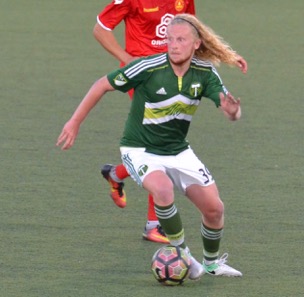 CHRISTO MICHAELSON17255 CANAL CIRCLE			LAKE OSWEGO, OR  97035CELL: 503-758-9304michaelsonchristo@yahoo.comGONZAGA UNIVERSITY – 2014 TO CURRENT2017		2ND TEAM ALL LEAGUE		TEAM LEADING GOAL SCORER 2016		WCC HONORABLE MENTION2014		INJUREDTIMBERS U23- 2017		USLPDL TOP 50 PROSPECT AT #25		2017 ALL-WESTERN CONFERENCE TEAM		NW DIVISION CHAMPIONS2016		PLAYED IN FINAL 4 GAMES VANCOUVER VICTORY2016		EPLWA CHAMPIONSJESUIT HIGH SCHOOL- 2010-20142013 		HIGH SCHOOL ALL AMERICAN GAME: WEST MVP OREGON SPORTS AWARDS: PLAYER OF THE YEAR		6A STATE PLAYER OF THE YEAR			6A FIRST TEAM ALL STATE		METRO LEAGUE PLAYER OF THE YEAR		JESUIT HIGH SCHOOL COACHES PLAYER OF THE YEAR		HS STATE CHAMPIONS		TEAM CAPTAIN2012		OREGON SPORTS AWARDS: PLAYER OF THE YEAR		6A STATE PLAYER OF THE YEAR		6A FIRST TEAM ALL STATE		METRO LEAGUE PLAYEROF THE YEAR		JESUIT HIGH SCHOOL COACHES PLAYER OF THE YEAR 		HS STATE CHAMPIONS 		TEAM CAPTAIN 2011		2ND TEAM ALL LEAGUEJESUIT HIGH SCHOOL PLAYERS MVP2010		HS STATE CHAMPIONSCLUB – WESTSIDE TIMBERS2014		STATE CUP CHAMPIONS2013		FC PDX WINTER SHOWCASE CHAMPIONS		OPL & OYSA STATE CUP CHAMPIONS		BEAVERTON CUP U19 CHAMPIONS2012		SURF COLLEGE CUP U17 SUPER GROUP CHAMPIONS		USYS REGIONAL IV SEMI-FINAL		OYSA STATE CHAMPIONS		U16 NW CHAMPIONS LEAGUE CHAMPIONS  		CLUB TEAM CAPTAIN2011-		US CLUB SOCCER U15 NATIONAL CHAMPIONS		U15 NW CHAMPIONS LEAGUE CHAMPIONS  		U15 OREGON PREMIER LEAGUE CHAMPIONS 		U15 OREGON STATE CUP CHAMPIONS		ODP & CLUB TEAM CAPTAIN		PDX TIMBERS ACADEMY/ODP 95’S TEAM CAPTAIN2010-		U14 OREGON STATE CUP CHAMPIONS		ODP		CLUB TEAM CAPTAIN